新 书 推 荐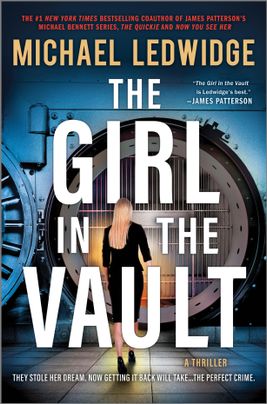 中文书名：《华尔街金库中的女郎》英文书名：THE GIRL IN THE VAULT作    者：Michael Ledwidge出 版 社：HarperCollins/Hanover Square Press代理公司：Biagi/ANA/Conor页    数：400页出版时间：2023年11月代理地区：中国大陆、台湾审读资料：电子稿类    型：罪案小说版权已授：英国、芬兰内容简介：纽约，夏天，菲伊·沃克获得了一切。她不仅手握华尔街最令人垂涎的实习机会之一，还刚刚邂逅了她的真命天子。凭借与生俱来的数字天赋和无与伦比的工作热情，菲伊获著名的商业银行格林兄弟黑尔公司（Greene Brothers Hale）青睐，获得了全职工作的机会。然而，就在她等待录用通知和入职奖金时，一场背信弃义的出卖打乱了菲伊的计划，彻底搅乱了她年轻的人生。但金融界大佬们不知道的是，菲伊和其他实习生不一样。菲伊出身卑微，从小镇一路走来，她绝不会允许自己打道回府。因此，菲现在有了一个新计划。这个计划需要瑞士手表般的精准计时、钢铁般的意志和华尔街的一千万美金。作者简介：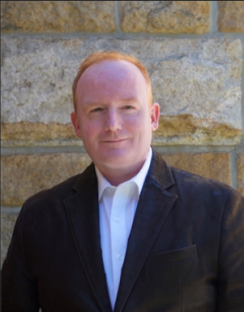 迈克尔·莱德维奇（Michael Ledwidge）著有 17 部小说，最近十几部与全球著名畅销书作家詹姆斯·帕特森（James Patterson）合著——《纽约时报》畅销“迈克尔·贝内特”系列已发行2,000万册，是有史以来最畅销的纽约市侦探小说。其中一部《动物园》(Zoo)已经改编为哥伦比亚广播公司三季电视连续剧。媒体评价：“莱德维奇的巅峰之作！”——詹姆斯·帕特森“紧张刺激，曲折离奇。想在危险中漫步吗？那就不要错过这本。”——史蒂夫·贝瑞 “大资金、大赌注、大危机——如果您想要一部用心写就的惊悚悬疑，那么这就是您的下一部读物。”——杰夫·阿博特，著有《叛徒之舞》(Traitor’s Dance)“华尔街梦想破灭后，沃克利用她的高智商，在一场巧妙的银行抢劫中窃走了数百万美元。”——菲利普·马戈林，《黑橡树谋杀案》(Murder at Black Oaks)“喜欢欣赏巧妙的高风险计划，以及高智商主人公如何面对考验？那么这部小说将是一种享受。”——托马斯·佩里，《谋杀之书》(Murder Book)感谢您的阅读！请将反馈信息发至：版权负责人Email：Rights@nurnberg.com.cn安德鲁·纳伯格联合国际有限公司北京代表处北京市海淀区中关村大街甲59号中国人民大学文化大厦1705室, 邮编：100872电话：010-82504106, 传真：010-82504200公司网址：http://www.nurnberg.com.cn书目下载：http://www.nurnberg.com.cn/booklist_zh/list.aspx书讯浏览：http://www.nurnberg.com.cn/book/book.aspx视频推荐：http://www.nurnberg.com.cn/video/video.aspx豆瓣小站：http://site.douban.com/110577/新浪微博：安德鲁纳伯格公司的微博_微博 (weibo.com)微信订阅号：ANABJ2002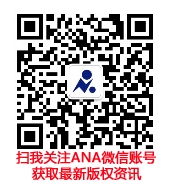 